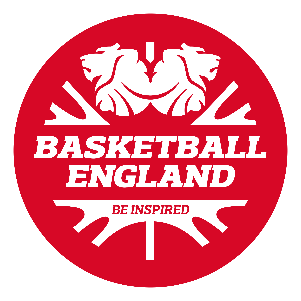 Basketball England Council MinutesWednesday 7th April 18:00 – 19:30Welcome & Apologies (2 min)SW, S, SE, L ,WM, EM, Y, NE, NW in attendanceSK, CF and SL from Basketball England in attendanceNo attendance from E as in recruitment for Chair role Minutes from last meeting (3 min)Agreed as record of meeting BE Staffing, Business Continuity Plan Update and Return To Play – CF (20 mins)SK updated the BE council on the staffing situation. Slow return to normal staffing levels and acknowledgement of getting back to ‘normal’ soon. SK talked about working closer with clubs through club support and development as well as the TIF opportunity that has arisen from Sport England. SK thanks the Chairs for support over the past 12 months which have been particularly difficult. The Equality, Diversion and Inclusion committee recruitment has began and overwhelmed with the large number of applications for the committee positions (around 70 in total) - currently going through the shortlisting phase of recruitment.Looking forward there will be greater working relationships with the regions as well as tightening areas of governance around regions and also competitions. SK gave an overview of the Birmingham 2022 and a meeting with the Birmingham Council about BE plans around 3x3, national team success and rejuvenating outdoor courts through #projectswish. SK finally stated that Basketball England will look at the commercial aspect of the business, however, this will be looking from the new financial year and include areas such as membership. Sport England Funding Update – TIF Funding - SL (10 mins)SL stated that applications for TIF funding close on the 16th April. Variety of applications from those who have received funding previously and new organisations. There maybe funding left over from the initial round which BE will target towards specific areas in the country in accordance with deprivation levels and specific activities e.g. 3x3, disability etc. Over the coming months, looking for case studies from funded organisations to show the impact of the funding. Panels for the decision making will be sent to regional chairs to be involved with to utilise local knowledge Action – send chair invites to panel meetings Project ERA - CF (30 mins)SL gave presentation about the review aspect of the regions and area associations to Council. This was particularly around the current state and the process moving forward around consultation with chairs, RMC’s and Area Associations. Emphasis was on looking at what support is needed at each level of activity.CF gave overall project activity including Under 11’s and Membership. Feedback from council was that this is a good activity to undertake and that the emphasis on support was crucial. Under 11’s in particular is a much required area due to this being a largely unknown group of activity. L commented on the positive amendment of working groups to include more regional representation on them. Y question if the consultation had began? CF reported that this is the start. SL stated he wants to meet with each Chair individually as part of the consultation (this will be part of the panel decision making or separately)Any Other Business (15 mins)No business